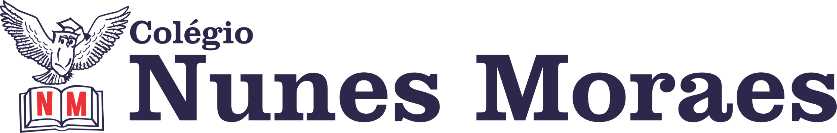 Sinta a alegria de cada nova manhã e agradeça por tudo de bom que exista na sua vida!                                   Aproveite ao máximo suas aulas remotas.  E não esqueça: Durante todas as aulas, seu profesor vai  acompanhar você pelo  whatsapp para tirar suas dúvidas. Pergunte no privado. MUITO IMPORTANTE:  VOCÊ VAI ENVIAR AS  FOTOS DAS ATIVIDADES DE CLASSE RESOLVIDAS  PARA  LUIS COORDENADOR. ELE ESTÁ NO GRUPO DA SUA SALA. MAS AGUARDE O PROFESSOR DIZER QUE VOCÊ JÁ PODE ENVIAR.  ESCREVA A MATÉRIA, SEU NOME E SEU NÚMERO EM CADA PÁGINA. INFORMAÇÃO NOVA:   As atividades de casa continuam sendo recebidas pelo professor. Você deve enviá-las na aula seguinte daquela disciplina, nos momentos iniciais, durante o tempo de apresentação da videoaula. 1ª AULA: 13h -13:55’ –  GRAMÁTICA     -    PROFESSOR FLADIMIR CASTRO CAPÍTULO 7 – CONCORDÂNCIA NOMINAL  *Correção de atividades e revisão Passo 01 – Veja a introdução ao conteúdo feita pelo professor vídeo via WhatsApp. (2 minutos)Passo 02 – Correção da atividade de casa por meio do link enviado no WhatsApp (15 a 20 minutos)*Anotem as dúvidas durante a correção para que sejam respondidas no WhatsApp.Passo 03 – Atividade de sala, página 58 questões 6 a 10 das Atividades propostas (15 minutos)*Envie foto das atividades resolvidas para LUIS COORDENADOR. Escreva a matéria, seu nome e seu número em cada página.Passo 04 –  Correção das questões 6 a 10 propostas como atividades de sala. Link da correção enviado no WhatsApp. (15 a 20 miutos)2ª AULA: 13:55’-14:50’    -  INT. TEXTUAL  -   PROFESSORA ALINE LANDIM   CAPÍTULO 05- INFERÊNCIA: MÚSICAS Passo 01 – Assistir à aula do link: https://www.youtube.com/watch?v=CiqnhA12VME&list=PL0MlWarTr_1a7Iui-CvFY-hhNmuXsgRB8&index=140Passo 02 – Assista à resolução das 05(cinco) questões das Atividades para Sala das páginas 33 e 34O link será disponibilizado na hora para os alunos.Passo 03 - TAREFA DE SALA: Resolução das questões 1, 2 e 4 das Atividades para sala da página 05, do capítulo 05, apostila 02*Envie foto das atividades resolvidas para LUIS COORDENADOR. Escreva a matéria, seu nome e seu número em cada página.Passo 04- Tarefa de casa: Complete passos que não tenha conseguido terminar ou faça revisão. 3ª AULA: 14:50’-15:45’ – FÍSICA 1 -    WALTER BARROS ( Reposição de aula do dia 08/05)CAPÍTULO 6 – REFRAÇÃO DA LUZ: LEIS DA REFRAÇÃO ORIENTAÇÕES1 – Assista a Vídeo aula pelo link:   https://aovivo.saseducacao.com.br/assistir/576. 2 – Agora vá para sua apostila e veja os exercícios resolvidos da página 133 – Resolva, como atividade de sala, as questões 01 e 03 da página 14. *Envie foto das atividades resolvidas para LUIS COORDENADOR. Escreva a matéria, seu nome e seu número em cada página.INTERVALO: 15:45’-16:10’  4ª AULA:   16:10’-17:05’  -LITERATURA  - PROFESSORA JADNA HOLANDA   CAPÍTULO 07  - MODERNISMO NO BRASIL          Passo 01 – Recebimento e correção das questões página 47 (questões 1 a 3). Apresentação de Slides sobre o Modernismo no Brasil. Passo 02 – Acompanhar o vídeo pelo link: https://youtu.be/Mbyw_Nqgdyocom a leitura das páginas 41 a 45. OBS: No vídeo há uma informação que seria aula 8, mas não é, faz parte da aula 7.Passo 03 – Resolução, “EM SALA”, das questões da página 48 (questões 4 e 5).*Envie foto das atividades resolvidas para LUIS COORDENADOR. Escreva a matéria, seu nome e seu número em cada página.Passo 04 – Após a aula, “EM CASA”, estudar capítulo e resolver questões propostas.5ª AULA:   17:05’-18:00’ –QUÍMICA 2   - PROFESSOR RENATO DUARTECAPÍTULO 7  - PROPRIEDADES COLIGATIVAS - INTRODUÇÃOPasso 1 – Assistir o vídeo SAS ao Vivo – disponível em: https://youtu.be/ZHkd5UEKYIUPasso 2 –  É muito importante que você faça muitos exercícios do conteúdo aprendido para treinar seus conhecimentos. Desse modo, faça a atividade para sala da página 24 (questões 01). *Envie foto das atividades resolvidas para LUIS COORDENADOR. Escreva a matéria, seu nome e seu número em cada página.Passo 3 – Ao final da aula, enviarei a correção com a resolução da atividade de sala.DIA 12 DE MAIO DE 2020 – 2ª SÉRIE EM – TURMA A